Bob L. Kirksey ElementaryTitle ISchool-Parent Compact2023-2024The Teacher/Staff Will:*Hold high expectations for students.*Believe that all students can learn.*Provide every student with a safe and comfortable  learning environment. * Provide a standardized curriculum scope and sequence (TEKS Resource System) which adheres to Texas State Standards.*Communicate with parents through means of Remind, parent-teacher conferences, homework folders, parent notes, phone calls, and or parent portal, etc.*Incorporate current teaching methodologies cross-curricular and interactive activities in the classroom.*Provide students with successful learning experiences to promote success.*Provide students assistance to develop academic growth goals*Promote the Kirksey Essential 10 rules. See attachment.*Support, encourage and attend school related activities.*Participate in school committees.*Provide parents with frequent reports on their children’s progress. Specifically, the school will provide reports as follows:3 Week Progress Reports will be sent home in the Kiowa Homework Folder.6 Week Report Cards will be sent home in the Kiowa Homework Folder.The End of the Year Report Cards will be mailed to the parent or guardian.The parent or guardian may access their child’s grades at any time by using Parent Portal.*There will be a minimum of 12 grades per six weeks.  The exceptions will be social studies and science 1st-2nd grade.  * Will involve parents in the planning, review, and improvement of the school’s parental involvement policy and school-parent compact, in an organized, ongoing, and timely way.* Kirksey Elementary will hold an annual meeting to inform parents of the school’s participation in Title I, Part A programs, and to explain the Title I, Part A requirements, and the right of parents to be involved in Title I, Part A programs. The school will conduct the meeting at a convenient time to parents, and will offer a flexible number of additional parental involvement meetings, such as in the morning or evening, so that as many parents as possible are able to attend. The school will encourage all parents to attend.Motto:  We are focusing on building relationships that enable all students to develop confidence and social/emotional connections that lead to self-motivation and ownership of academic success.The Student Will:	*Have an awareness of his/her academic goals.               *Attend all classes on time prepared with necessary                 materials.	*Maintain an average of 70 or above in all classes.* Do class work and homework every day and ask for help when needed.* Attend tutorials/summer school when requested by the teacher.	*Prepare for grade appropriate standardized tests,                i.e. STAAR.	*Follow the school policies and conduct him/herself in a                 respectful manner towards others and school property.	*Be respectful and show manners to adults and other students around them.	*Will adhere to Kirksey Essential 10 Rules. See attachment.The Parent Will:	*Provide supplies needed for student to be prepared for school.	*Maintain respectful, ongoing communications with teachers.	*Attend as many open houses, parent-teacher conferences, and other                school activities as possible.	*Provide a positive learning environment at home.	*Monitor student progress and attendance.	*Be aware of school activities and encourage attendance and promptness.* Ensure that their students attend tutorials and/or summer school as needed/requested by the teacher.	*Seek information about all aspects of my child’s education.  Including scheduling                of classes, homework assignments, test, field trips and or extracurricular activities, etc.* Kirksey Elementary will provide parents opportunities to volunteer and participate in their child’s class, as allowed by Board determination:Parents may serve on the Parent Involvement Committee/Site-Base Committee.Parents are always encouraged to join the PTO (Parent Teacher Organization) and attend all extracurricular activities.Parents can be nominated to serve on the Site Base Committee.Parents are always welcome to attend their child’s classes with prior notice.* Periodically check Parent Portal and/or Progress Reports.*Seek information about all aspects of my child’s education, including scheduling of classes, homework assignments, tests, and extracurricular activities.  This information can be available from school notices, Booker ISD website, Remind, and phone calls.*Will be aware and promote Kirksey Essential 10 Rules. See attachment.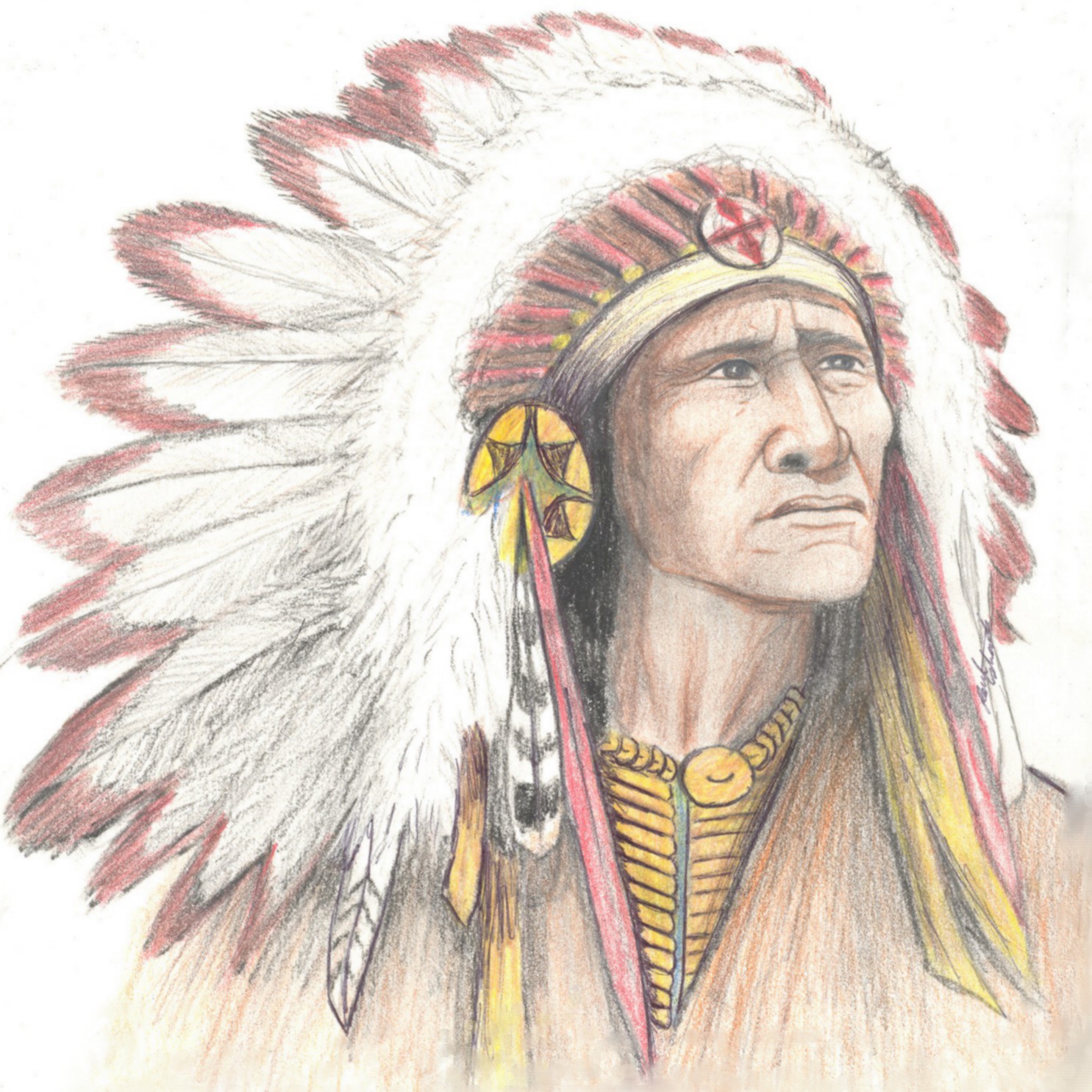 When responding to any adult, make eye contact and answer by saying “Yes ma’am” or “No sir.”  2. Respect other students’ comments, opinions, and ideas.   3.  Do not brag when you win, show anger when you lose, and always celebrate others when they do well.  4.  Show Respect! Do not smack your lips, “tsk,” roll your eyes, or show disrespect with gestures.  5.  Always say, “Thank you” when given something and when you receive something accept the gift graciously.  6.  Complete your homework every day without complaining or moaning.   7.  When a substitute teacher is present, all class rules still apply.   8.  Be courteous! If something is dropped, pick it up; hold the door open for others; and say excuse me if someone bumps into you even if it is not your fault.   9.  If anyone bullies you, tell the teacher. Don’t bully others.10.  Be the BEST person you can be!          Stand up for what you believe in.           Be positive and enjoy life.          Live life with no regrets.          Learn from your mistakes and move on.           Be honest, no matter the circumstances.           Carpe diem.Bob L. Kirksey ElementaryTitle ISchool-Parent Compact2023-2024__________________		 __________________________ 	________________________School 				Parent(s) Signature			Student Signature	 			__________________ 		_______________				 Date 					Date